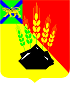                                                           ДУМАМИХАЙЛОВСКОГО МУНИЦИПАЛЬНОГО          РАЙОНА  Р Е Ш Е Н И Е с. Михайловка31.03.2016 г.	                                                                                    № 70О Плане работы Думы Михайловского     муниципального района на 2 квартал 2016 года        Руководствуясь Уставом Михайловского муниципального района, Регламентом Думы Михайловского муниципального района, Дума Михайловского муниципального района					Р Е Ш И Л А :1. Утвердить План работы Думы Михайловского муниципального района на 2 квартал 2016 года (прилагается).2. Контроль  за выполнением  данного решения возложить на председателей постоянных комиссий Думы Михайловского муниципального района.3. Данное решение вступает в силу со дня его принятия.Председатель Думы Михайловскогомуниципального района                                                           В.В. ЛомовцевПлан работыДумы Михайловского муниципального районана 2 квартал  2016 годаПредседатель Думы Михайловскогомуниципального района						В.В. Ломовцев№ п/пМероприятияДата проведенияОтветственныеВносят проекты решенийI.Нормотворческая  деятельность:1. Подготовка нормативно-правовых документовВесь периодЛомовцев В.В.Мезько П.П.Родина С.АКрюкова  Ю.М.II.Заседания Думы Михайловского муниципального района:              Заседания Думы Михайловского муниципального района:              Заседания Думы Михайловского муниципального района:              Заседания Думы Михайловского муниципального района:              28 апреля  2016 года28 апреля  2016 года28 апреля  2016 года28 апреля  2016 года28 апреля  2016 года1.Принятие Устава Михайловского муниципального района  в новой редакции28 апреля  2016 годаЛомовцев В.В.Демченко В.Н.Заяц О.П.Петухова В.Н.Чавин Л.В.Управление       правового обеспечения2.Внесение изменений и дополнений в Устав Михайловского муниципального района2 квартал (в случае изменения действующего законодательства РФ)Ломовцев В.В.Демченко В.Н.Заяц О.П.Петухова В.Н.Чавин Л.В.Управление       правового обеспечения3.О внесении     изменений в бюджет   Михайловского муниципального района: об увеличении финансирования на ремонт водовода в с. Ляличи и с. Михайловка28 апреля  2016 годаЛомовцев В.В.Демченко В.Н.Заяц О.П.Петухова В.Н.Чавин Л.В.Управление     финансов26 мая 2016 года26 мая 2016 года26 мая 2016 года26 мая 2016 года26 мая 2016 года1.Проект на уточнение бюджета на 2016 год и плановый период 2017-2018 г.г.26 мая2016 годаЛомовцев В.В.Демченко В.Н.Заяц О.П.Петухова В.Н.Чавин Л.В.Управление финансов23 июня 2016 года23 июня 2016 года23 июня 2016 года23 июня 2016 года23 июня 2016 года1.О   согласовании   дополнительных   перечней имущества, передаваемого из муниципальной собственности сельских поселений  в  собственность    Михайловского    муниципального района23 июня 2016 годаЛомовцев В.В.Демченко В.Н.Заяц О.П.Петухова В.Н.Чавин Л.В.Управление по вопросам градостроительства имущественных и земельных отношений III.Заседания постоянных комиссий:1. Вопросы рассматриваются согласно планов работы комиссийпо плану работы комиссийпредседатели комиссий председатели комиссий IV.Контроль за ходом выполнения решений Думы Михайловского муниципального района, принятых программапрель-июнь2016 годаЛомовцев В.В.Мезько П.П.Демченко В.Н.Заяц О.П.Петухова В.Н.Чавин Л.В.Ломовцев В.В.Мезько П.П.Демченко В.Н.Заяц О.П.Петухова В.Н.Чавин Л.В.V.Организационные мероприятия, методическая работа:V.Организационные мероприятия, методическая работа:V.Организационные мероприятия, методическая работа:V.Организационные мероприятия, методическая работа:V.Организационные мероприятия, методическая работа:1.Работа на территории избирательных округов с избирателями, главами поселений, муниципальными комитетами, оказание методической помощиРабота на территории избирательных округов с избирателями, главами поселений, муниципальными комитетами, оказание методической помощиПостоянноЛомовцев В.В.Мезько П.П.депутаты2.Организация работы Совета председателей представительных органов 1 и 2 уровняОрганизация работы Совета председателей представительных органов 1 и 2 уровняВесь периодЛомовцев В.В.Мезько П.П.3.Проведение заседания Совета представительных органов местного самоуправления Михайловского муниципального районаПроведение заседания Совета представительных органов местного самоуправления Михайловского муниципального районаПо графикуЛомовцев В.В.Мезько П.П.4.Прием депутатами  избирателей в избирательных округах, работа с письмами, заявлениями гражданПрием депутатами  избирателей в избирательных округах, работа с письмами, заявлениями гражданПо графикуДепутаты5. Прием избирателей, работа с письмами и заявлениями гражданПрием избирателей, работа с письмами и заявлениями гражданПостоянноАппарат Думы6.Работа с депутатами Краевого ЗАКСа Приморского краяРабота с депутатами Краевого ЗАКСа Приморского краявесьпериодЛомовцев В.В.Мезько П.П.7.Организация подготовки и проведения заседаний Думы ММР и постоянных комиссийОрганизация подготовки и проведения заседаний Думы ММР и постоянных комиссий1 раз в месяцАппарат Думы8.Подготовка страницы в газете «Вперед»: «Дума Михайловского муниципального района: проблемы, решения»Подготовка страницы в газете «Вперед»: «Дума Михайловского муниципального района: проблемы, решения»ВесьпериодЛомовцев В.В.Мезько П.П.Родина С.А.Крюкова Ю.М.9.Участие депутатов в краевых и районных мероприятиях Участие депутатов в краевых и районных мероприятиях По графикуДепутаты10.Обмен опытом работы с представительными органами Приморского края.Обмен опытом работы с представительными органами Приморского края.По отдельному графику Ломовцев В.В.Мезько П.П.11.Проведение  депутатского часа по возникшим проблемам.Проведение  депутатского часа по возникшим проблемам.В день заседания Думы ММРЛомовцев В.В.Мезько П.П.Аппарат Думы 